Suspended Sediments Laboratory Study:Overview and approach: Experiment was conducted at CAS laboratories in Kelso, WA to evaluate the efficiency of the Krebs model P0.5-160 vortex separator to remove suspended sediment.   Arizona dust with a even particle distribution from 0.1 micron to 180 microns was mixed in 5 gallon carboys and sampled pre and post vortex separator.  40 sample sets were completed to evaluate efficiency.  A flow rate of 3 Liters/minute for sampling was maintained.  A LISST particle analyzer was used to sample the suspended sediments pre and post vortex separator.  The LISST particle analyzer measures particles using a laser and presents both concentration and particle size distribution data.Photo 1: Gravity P2900 HVS system and particle standard in Carboy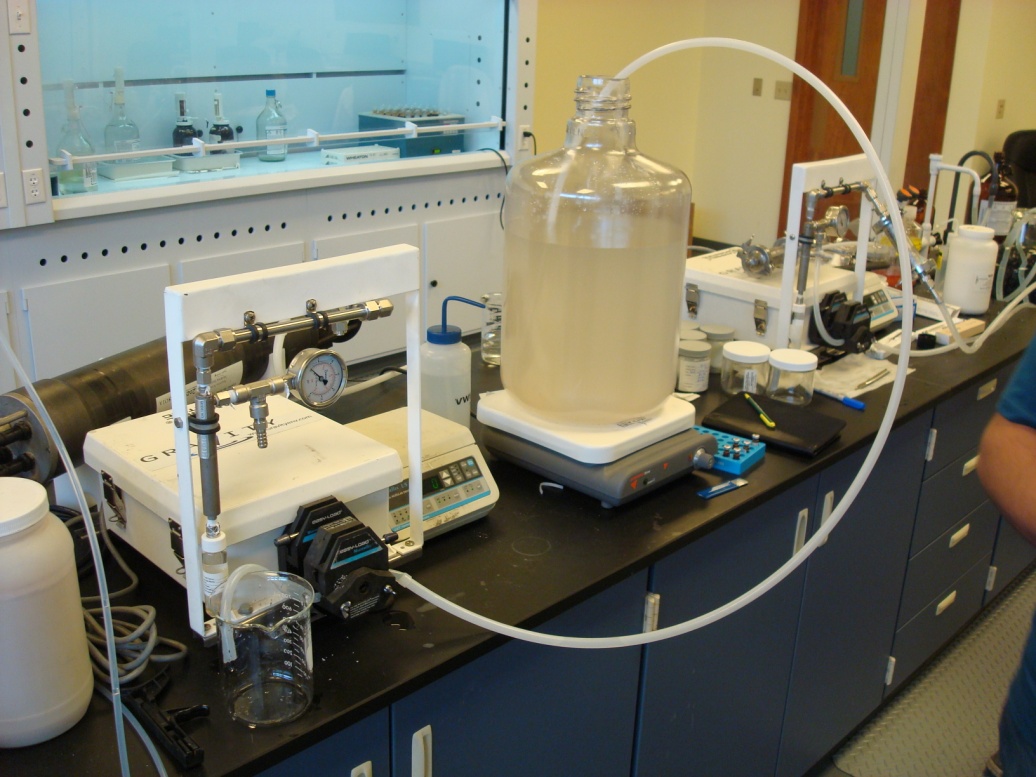 Photo 2: LISST particle analyzer connected with a flow through chamber to HVS system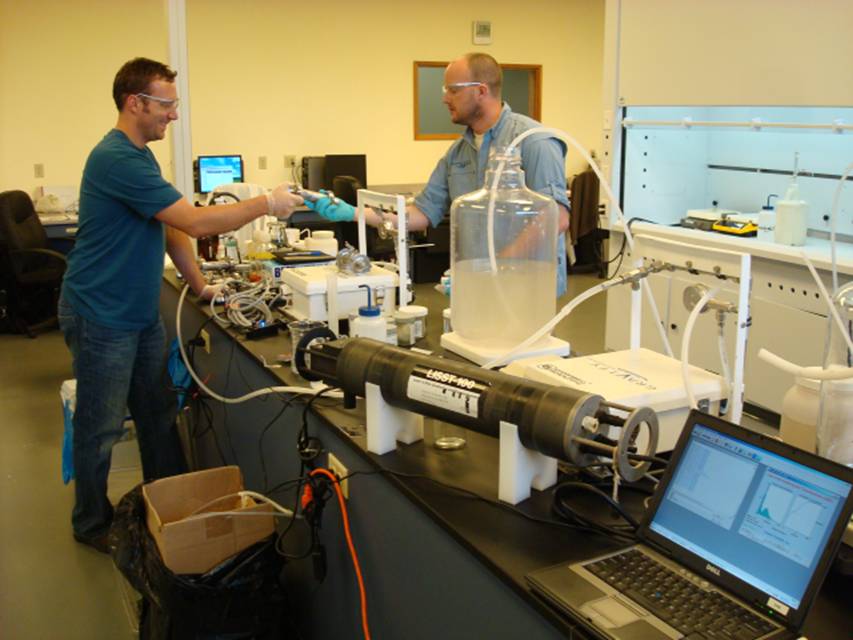 Results Pre Vortex Separator: 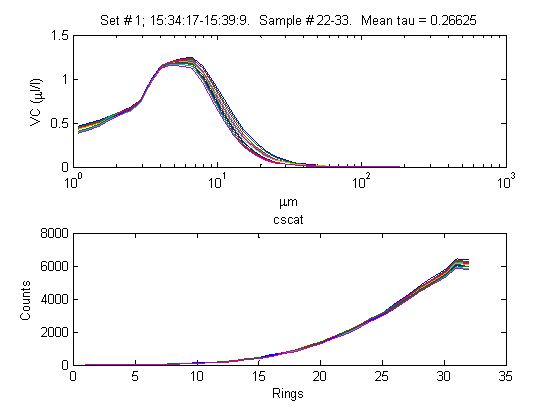 Results: post Vortex separator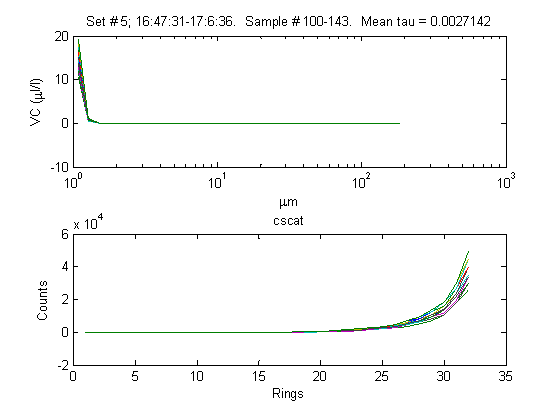 Conclusions: The vortex separator efficiently removed suspended particles between 0.5 microns and 100 microns.  Small particles below 0.5 microns were not captured by the Vortex Separator.  